ПОЛОЖЕНИЕОБ ОКАЗАНИИ ПЛАТНЫХ ОБРАЗОВАТЕЛЬНЫХ УСЛУГ в Автономной некоммерческой организациидополнительного профессионального образования«Учебный центр «НОВЫЙ УРОВЕНЬ»г. Туапсе2022г1. ОБЩИЕ ПОЛОЖЕНИЯ 1.1. Положение об оказании   платных   образовательных услуг в Автономной некоммерческой организации дополнительного профессионального образования «Учебный центр «НОВЫЙ УРОВЕНЬ» (далее по тексту - Положение) в Автономной некоммерческой организации дополнительного профессионального образования «Учебный центр «НОВЫЙ УРОВЕНЬ» (далее – Учебный центр) является локальным нормативным актом, определяющим порядок оказания платных образовательных услуг Учреждением.1.2. Положение разработано в соответствии с Федеральным Законом от 29.12.2012 г. № 273-Ф3 «Об образовании в Российской Федерации» и Правилами оказания платных образовательных услуг, утвержденными постановлением Правительства Российской Федерации 15 сентября 2020 г. №1441, а также в соответствии и с Уставом и регулирует отношения, возникающие между Заказчиком и Исполнителем при оказании платных образовательных услуг.1.3. Положение обязательно для исполнения всеми работниками Учебного центра.1.4. Отступления от порядка, установленного настоящим Положением, допускаются только в случаях, прямо предусмотренных законодательством РФ и иными нормативно-правовыми актами.1.5. Контроль за соблюдением работниками Учреждения настоящего Положения возлагается на директора Учебного центра.1.6. Основные понятия:Заказчик - физическое и (или) юридическое лицо, имеющее намерение заказать  либо заказывающее платные образовательные услуги для себя или иных лиц на основании договора.Исполнитель – АНО ДПО «УЧЕБНЫЙ ЦЕНТР «НОВЫЙ УРОВЕНЬ», осуществляющее образовательную деятельность и предоставляющее платные образовательные услуги обучающемуся.Слушатель (обучающийся) - физическое лицо, осваивающее образовательную программу, реализуемую Исполнителем.Платные образовательные услуги - осуществление Учебным центром образовательной деятельности, предусмотренной лицензией на оказание образовательных услуг, по заданиям и за счет средств физических и (или) юридических лиц по договорам об обучении, заключаемым при приеме на обучение.Недостаток платных образовательных услуг - несоответствие платных образовательных услуг обязательным требованиям, предусмотренным законом либо в  установленном им порядке, или условиям договора, или целям, для которых платные образовательные услуги обычно используются, или целям, о которых исполнитель был поставлен в известность заказчиком при заключении договора, в том числе оказания их не в полном объеме, предусмотренном образовательными программами (частью образовательной программы);Существенный недостаток платных образовательных услуг - неустранимый недостаток, или недостаток, который не может быть устранен без несоразмерных расходов или затрат времениПрайс-лист – перечень программ, реализуемых в Учебном центре и их стоимость. Прайс-лист утверждается приказом директора и может изменяться в связи с производственной необходимостью.2. УСЛОВИЯ ОКАЗАНИЯ ПЛАТНЫХ ОБРАЗОВАТЕЛЬНЫХ УСЛУГ2.1. Исполнитель обеспечивает Заказчику оказание платных образовательных услуг в полном объеме в соответствии с образовательными программами (частью образовательной программы), осуществляемыми в Учебном центре и по условиям договора обучения.2.2. Увеличение стоимости платных образовательных услуг после заключения договора не допускается.2.3. Отказ Заказчика от предлагаемых ему платных образовательных услуг не может быть причиной изменения объема и условий, уже предоставленных ему Исполнителем образовательных услуг.2.4. В случае расторжения договора обучения по инициативе Заказчика деньги за обучение возвращаются из расчета уже оказанных ему образовательных услуг в течение 20 дней с момента подачи письменного заявления.3. ИНФОРМАЦИЯ О ПЛАТНЫХ ОБРАЗОВАТЕЛЬНЫХ УСЛУГАХ,ПОРЯДОК ЗАКЛЮЧЕНИЯ ДОГОВОРОВ3.1. Исполнитель до заключения договора и в период его действия предоставляет Заказчику достоверную информацию о себе и об оказываемых платных образовательных услугах, обеспечивающую возможность их правильного выбора.3.2. Исполнитель доводит до Заказчика информацию, содержащую сведения о предоставлении платных образовательных услуг в порядке и объеме, которые предусмотрены Законом Российской Федерации "О защите прав потребителей" и Федеральным законом "Об образовании в Российской Федерации". Информация размещается на информационных стендах и на официальном сайте Учебного центра www.туапсекурсы.рф.3.3. Договор заключается в простой письменной форме и содержит следующие сведения:а) полное наименование Исполнителя;б) место нахождения Исполнителя;в) реквизиты Исполнителяг) наименование или фамилия, имя, отчество (при наличии) Заказчика, телефон Заказчика;д) место нахождения или место жительства Заказчика;е) фамилия, имя, отчество (при наличии) Слушателя, его место жительства, телефон (указывается в договорах с юридическими лицами на оказание платных образовательных услуг в пользу Слушателя, не являющегося Заказчиком по договору);ж) права, обязанности и ответственность Исполнителя, Заказчика и Слушателя;з) полная стоимость образовательных услуг, определенная при подписании договораи) сведения о лицензии на осуществление образовательной деятельности (наименование лицензирующего органа, номер и дата регистрации лицензии);к) вид, уровень и направленность образовательной программы;л) форма обучения;м) сроки освоения образовательной программы (продолжительность обучения);н) вид документа, выдаваемого слушателю после успешного освоения им соответствующей образовательной программы (части образовательной программы);о) порядок изменения и расторжения договора;п) другие необходимые сведения, связанные со спецификой оказываемых платных образовательных услуг;р) СНИЛС.3.4. Право подписи Договоров на оказание платных образовательных услуг имеет директор Учебного центра на основании устава Учебного центра, либо иное уполномоченное лицо на основании доверенности, выданной директором Учебного центра.3.5. Договоры, заключаемые Учебным центром, не содержат условия, ограничивающие права лиц, имеющих право на получение образования в Учебном центре и подавших заявление о приеме на обучение, и не снижают уровень предоставления им гарантий по сравнению с условиями, установленными законодательством Российской Федерации об образовании.3.6. Типовые формы договоров утверждаются Учебным центром.3.7. Сведения, указываемые Учебным центром в договорах, соответствуют информации, размещенной на официальном сайте Учебного центра, на дату заключения договоров.4. ОТВЕТСТВЕННОСТЬ ИСПОЛНИТЕЛИ И ЗАКАЗЧИКА4.1. За неисполнение либо ненадлежащее исполнение обязательств по договору Исполнитель и Заказчик несут ответственность, предусмотренную договором на оказание платных образовательных услуг и законодательством Российской Федерации.	4.2. Заказчик обязан предупреждать администрацию Учебного центра или преподавателя о причине отсутствия на занятиях. Уважительными причинами отсутствия на занятиях считаются временный отъезд, болезнь, а также занятость Заказчика на его основном рабочем месте. В случае пропуска занятий по уважительным причинам за Заказчиком сохраняется место в этой или в следующей группе по той же программе обучения, с учетом оплаты оказанных услуг обучения.4.3. При обнаружении недостатка платных образовательных услуг, в том числе оказания их не в полном объеме, предусмотренном образовательными программами (частью образовательной программы), Заказчик вправе по своему выбору потребовать:а) безвозмездного оказания образовательных услуг;б) соразмерного уменьшения стоимости оказанных платных образовательных услуг;в) возвращения платы за оказанные услуги в полном объеме.4.4. Заказчик вправе отказаться от исполнения договора и потребовать полного возмещения убытков, если в установленный договором срок недостатки платных образовательных услуг не устранены Исполнителем.  Заказчик также вправе отказаться от исполнения договора, если им обнаружен существенный недостаток оказанных платных образовательных услуг или иные существенные отступления от условий договора.4.5. Если Исполнитель нарушил сроки оказания платных образовательных услуг (сроки начала и (или) окончания оказания платных образовательных услуг и (или) промежуточные сроки оказания платной образовательной услуги), либо если во время оказания платных образовательных услуг стало очевидным, что они не будут осуществлены в срок, Заказчик вправе по своему выбору:а) назначить Исполнителю новый срок, в течение которого Исполнитель должен приступить к оказанию платных образовательных услуг и (или) закончить оказание платных образовательных услуг;б) поручить оказание платных образовательных услуг третьим лицам за разумную цену и потребовать от исполнителя возмещение понесенных расходов;в) потребовать уменьшения стоимости платных образовательных услуг;г) расторгнуть договор.4.6. Заказчик вправе потребовать полного возмещения убытков, причиненных ему в связи с нарушением сроков начала и (или) окончания платных образовательных услуг, а также в связи с недостатком платных образовательных услуг.4.7. По инициативе Исполнителя договор может быть расторгнут в одностороннем порядке в следующем случае:а) применение к обучающемуся, достигшему возраста 15 лет, отчисления как меры дисциплинарного взыскания;б) невыполнение Слушателем по профессиональной образовательной программе (части образовательной программы) обязанностей по добросовестному освоению такой образовательной программы (части образовательной программы) и выполнению учебного плана;в) установление нарушения порядка приема в Учебный центр, повлекшего по вине обучающегося его незаконное зачисление в эту образовательную организацию;в) просрочка оплаты стоимости платных образовательных услуг;г) невозможность надлежащего исполнения обязательств по оказанию платных образовательных услуг вследствие действий (бездействия) Слушателя. Договор считается расторгнутым через 10 дней со дня письменного уведомления Исполнителем Заказчика об отказе от исполнения договора.5. ЗАКЛЮЧИТЕЛЬНЫЕ ПОЛОЖЕНИЯ5.1. Настоящее Положение вступает в силу с момента его утверждения Директором Учебного центра.5.2. С момента вступления в силу настоящего Положения все ранее принятые приказы и распоряжения, касающиеся порядка оказания платных образовательных услуг, считать недействительными.5.3. Настоящее Положение может быть дополнено, изменено или отменено Приказом Директора Учебного центра.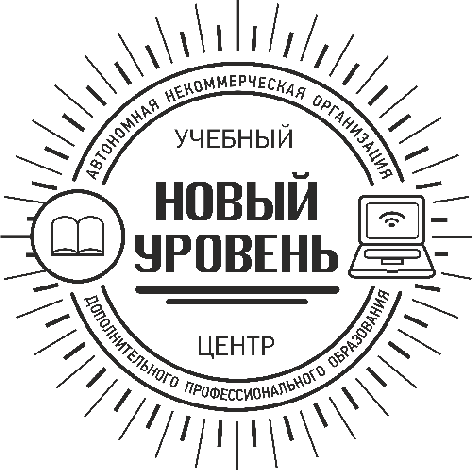 Автономная некоммерческая организациядополнительного профессионального образования«Учебный центр «НОВЫЙ УРОВЕНЬ»УТВЕРЖДАЮ                                                             ДИРЕКТОР АНО ДПО «Учебный центр «НОВЫЙ УРОВЕНЬ»                                                                                    _____________ В.В. СергееваПриказ №02-03/2-22 от "01" февраля 2022 г.                         